My Daily Plan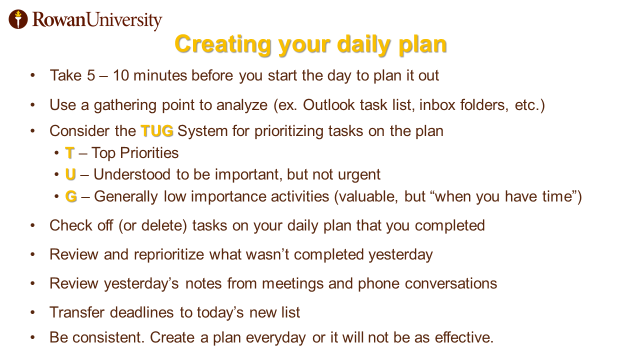 TIMEPRIORITY    ACTIVITY OR TASK           RESULT 7 A.M. 8 A.M. 9 A.M.10 A.M.11 A.M. NOON 1 P.M. 2 P.M. 3 P.M. 4 P.M. 5 P.M. 6 P.M. 7 P.M.